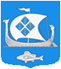 Глава администрации муниципального образования«Приморское городское поселение»Выборгского района Ленинградской областиРАСПОРЯЖЕНИЕ29.10.2014г.                                                                                                           № _201-р_О проведении профилактической работы по предупреждению пожарови гибели людей на пожарах в жилом секторе   В связи со сложной обстановкой в пожарном отношении в жилом секторе МО «Приморское городское поселение»,  в целях усиления профилактической работы по обеспечению пожарной безопасности в жилом секторе и предупреждения пожаров с гибелью людей, во исполнение требований  постановления правительства Ленинградской области от 12.12. 2006 г. №336 « Об обеспечении пожарной безопасности на территории ЛО»:    1.  Утвердить план профилактической работы по предупреждению пожаров и гибели людей в жилом секторе (приложение №1).    2.  Усилить профилактическую работу по утвержденному плану по профилактике и предупреждению пожаров и гибели людей в жилом секторе.    3.  Совместно с работниками управляющей компании по ЖКХ, сотрудниками  ОНД по Выборгскому району принять меры по обеспечению пожарной безопасности.    4.  Организовать проверки пожарной безопасности на объектах МО «Приморское городское поселение»  и в домах проживания неблагополучных семей, одиноких пожилых людей, инвалидов.    5.  Информацию о ходе профилактики пожаров и гибели людей на пожарах заслушивать на заседаниях администрации МО «Приморское городское поселение».    6.  Контроль исполнения данного распоряжения оставляю за собой.ИО Главы  МО «Приморское городское поселение»                                   С.В. СлобожанюкРазослано: Дело, сайт,  ОГПН Выборгского района, ФГКУ «26 отряд ФПС по Ленинградской области,  Прокуратура Выборгского района, Начальнику 101, ОП по Выборгскому району Ленинградской области. ПЛАНпрофилактической работы по предупреждению пожаров и гибели людей в жилом секторе                                                                                                                                         МО «Приморское городское поселение».  «УТВЕРЖДАЮ» ИО Главы администрации МО «Приморское городское поселение»                                                                             _____________   С.В. Слобожанюк                                                                               «_29_»    октября  2014г.                                                              Приложение№1 к распоряжению№_201-р  от 29  октября 2014 г. № п/п МероприятияСрокОтветственный12341.Провести комиссию по КЧС и ПБ, рассмотреть вопрос о  проводимых мероприятиях  о предотвращении гибели людей в жилом секторе, вынести решение комиссии.октябрьСлобожанюк С.В. Лихачев А.И.2.Организовать и провести рейды совместно с представителями отдела социальной защиты по местам проживания  учетных лиц, семьям по линии ОВД, КДНиЗП,  места проживания пенсионеров, инвалидов и нетрудоспособных граждан.по отдельному плануСлобожанюк С.В. Егорова П.А.Красикова Е.В.3.Организовать проведение рейдов с привлечением сотрудников управляющей компании по ЖКХ, ОВД, Энергонадзором жилье с проживанием неблагополучных семей, лиц без определенного места жительства, заброшенных строений, зданий, теплых подъездов.по отдельному плануКарнаухова Н.А.Кошелева А.Г.4. Подготовить  материалы и провести через СМИ эфир агитационную пропаганду по защите  людей от гибели при пожарах в жилом секторе, объяснение ответственности виновных лиц возникновения пожаров согласно  законодательства.  ноябрьСлобожанюк С.В. Лихачев А.И.5.Вести учет ветхих, аварийных , но приспособленных под жилье дома, места с массовым пребыванием людей, а так же проживающих неблагополучных семей.На постоянной основеСлобожанюк С.В. Егорова П.А.6. Подготовить план мероприятий по теоретических и практических занятий ДПК по изучению правил ПБ. Организовать с привлечением ОГПС проведение практических тренировок по эвакуации людей, с привлечением сил и средств в случае пожара.4 кварталСлобожанюк С.В. Лихачев А.И.7. По итогам проверок составлять предписания, акты, протоколы по нарушениям Правил ПБ. На постоянной основеСлобожанюк С.В. Лихачев А.И.Красикова Е.В. , сотрудники надзорных органов.